                   Р А С П И С А Н И Еповторной промежуточной аттестации              с комиссией для студентов заочной формы обучения по направлению подготовки 42.03.02  «Журналистика» (уровень бакалавриата), имеющих задолженности по дисциплинам зимней сессии 2023-2024 учебного года. с 15.03.2024 по 31.03.2024Ддекан факультета журналистики                                            В.В. Тулупов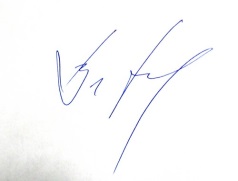 ДисциплинаДисциплинаФИО преподавателяДатаДатаВремя4 курс4 курс4 курс4 курс4 курс4 курсРечевое воздействиеРечевое воздействиеБебчук Е.М.0406.0406.14.00  103История отечественной журналистикиИстория отечественной журналистикиГладышева С.Н.05.06.2405.06.2412.00   204Творческая лабораторияТворческая лабораторияКозлова Н.Н..04.0604.0613.05.204Эмигрантская печатьГладышева С.Н.Гладышева С.Н.05.06.2412..00   20412..00   204